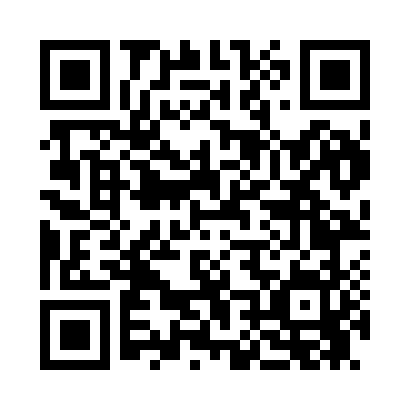 Prayer times for Englund, Minnesota, USAMon 1 Jul 2024 - Wed 31 Jul 2024High Latitude Method: Angle Based RulePrayer Calculation Method: Islamic Society of North AmericaAsar Calculation Method: ShafiPrayer times provided by https://www.salahtimes.comDateDayFajrSunriseDhuhrAsrMaghribIsha1Mon3:305:291:315:469:3211:312Tue3:305:301:315:469:3111:313Wed3:315:311:315:469:3111:314Thu3:315:311:315:469:3111:315Fri3:325:321:315:469:3011:316Sat3:325:331:315:469:3011:307Sun3:335:341:325:469:2911:308Mon3:335:351:325:469:2811:309Tue3:345:361:325:469:2811:3010Wed3:345:361:325:469:2711:3011Thu3:355:371:325:469:2611:2912Fri3:355:381:325:469:2611:2913Sat3:365:391:325:469:2511:2914Sun3:365:401:325:459:2411:2815Mon3:375:411:335:459:2311:2816Tue3:375:431:335:459:2211:2717Wed3:385:441:335:459:2111:2618Thu3:405:451:335:449:2011:2419Fri3:425:461:335:449:1911:2220Sat3:455:471:335:449:1811:2021Sun3:475:481:335:439:1711:1822Mon3:495:491:335:439:1611:1623Tue3:515:511:335:439:1511:1424Wed3:535:521:335:429:1411:1225Thu3:555:531:335:429:1211:1026Fri3:575:541:335:419:1111:0827Sat3:595:561:335:419:1011:0528Sun4:025:571:335:409:0911:0329Mon4:045:581:335:409:0711:0130Tue4:065:591:335:399:0610:5931Wed4:086:011:335:399:0410:56